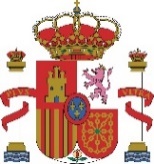 ANEXO II.  MODELO DE SOLICITUD DE PLAZASSolicitud de plazas de funcionario interno del Cuerpo de Ingenieros Técnicos del SOIVRE para los servicios de inspección de las Direcciones Territoriales y Provinciales de Comercio, como consecuencia del Brexit (Cupo 2021-2ª convocatoria)Apellidos …………………………………………………………………………………	   Nombre …………………………………………………………DNI …………………………………     Nº orden en la lista de candidatos ………SOLICITO la adjudicación de los siguientes puestos, por orden de preferencia:Datos de contacto con el interesado durante el proceso de adjudicación de plazas:Teléfonos 	Móvil …………………………………	Fijo ……………………………………Correo electrónico	…………………………………………………………………………………………………………………………En ………………………………, a …… de ………………………… de 2021(FIRMA)Firmado: ……………………………………………………………………Sra. Subdirectora General de Planificación y Gestión de RRHHPº Castellana, 160- 4ª28071 MadridMINISTERIO DE INDUSTRIA, COMERCIOY TURISMOSUBSECRETARÍASUBDIRECCIÓN GENERALDE PLANIFICACIÓN Y GESTIÓN DE RECURSOS HUMANOSOrden de preferencia del solicitanteNº de orden de la oferta que figura en el Anexo IDirección Territorial o Provincial Localidad1º2º3º4º5º6º